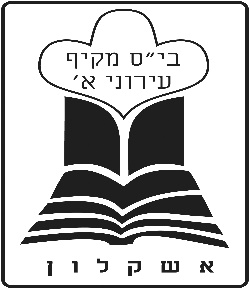                     ביה"ס מקיף עירוני א' תוכנית לימודים  בחט"במקצוע:_ספרות__שנה"ל _תשע"ז____1/9/2016 שם רכז המקצוע____ויינשטיין בלה____שכבת לימוד : חרמת לימוד_______________שמות המורים המלמדים בשכבה זו:  ויינשטיין בלה ___גרנות אופירה___הילה_מספר שעות הוראה:___3 ש"ש________תקופת הוראה: שנתי ספרי הלימוד המאושרים ע "י   משרד החינוך__"שורשים  וכנפיים"_ח___שימוש באמצעי תקשוב:מקרן חכם – כן/לא  שמות המורים:___לא___טאבלט- כן/לא         שמות המורים:_לא___שימוש במאגרי תוכן דיגיטאלים כן/לא _כן .מצגות, סרטונים_ט.מטרות ההוראה כלליות: (האני מאמין המקצועי)1.לחשוף את התלמידים לכמה שיותר יצירות ספרות בתחום השירה והספרות. ובכך להעשיר את עולמו הרוחני.2.באמצעות היצירות לפתח אצל התלמיד את הצד החוויתי, רגשי וכמובן  הערכי.3._ליצור לומד עצמאי, כותב, חושב  וביקורתי.__הצגת תוכנית עבודה ע"פ נושאים ומיומנויותמהן הפעילויות באילו דרכים יקדם צוות המורים המקצועי את תהליכי הלמידה המשמעותית בנוסף לנושאים הנלמדים?             _דיון כיתתי ,שימוש באקטואליה ,שימוש במדובבים, פיגומים, מישוב עמיתיםהערכה: הערות לגבי תהליכי הוראה חלופית:        __________________________________________________  __________________________________________________הערות לגבי למידה בינתחומית_ י הערות לגבי למידה חוץ כיתתית_____________________________________________________________________________________________________________________________________הריני מאשר/ת שתוכנית העבודה מבוססת על תוכניות הלימודים המעודכנת של משרד  החינוך כפי שקראתי בחוזרים הרלוונטים ובאתר המפמ"ר לשנה"ל תשע"ז.שם הרכז/ת _ויינשטיין בלה_____________ תאריך: _______4/9/2016____ חתימה: הנושא הנלמדמספר שעות נדרשותיעדי הבנהמועד הוראה משוער חודשים/שבועותמושגים חשובים בהוראת הנושאמיומנויות נדרשות מהתלמידדרכי /שיטות הוראההשיר "למדני אלוהי"  לאה גולדברג3חשיבות התפילה בשנה החדשה.שבוע ראשון1/9-6/9 ארמז מקראימטאפורהכתיבהמצגת "נקמתו של סבל"  יהושוע בר יוסף12סוף מעשה במחשבה תחילה.ההבנה שלבחירות שלנו יש מחיר.המשך ספטמבר אוקטובר, ותחילת נובמבר.אקספוזציה, אפיון דמות משמעות הכותרת..כתיבה היצירה במילים שלך,כתיבה  עיונית באמצעות זאנר היומן.מצגת, דיון כתתי.סיוע עמיתים. מישובשני שירים של המשורר רוני סומק."חיטה"" שיר לילדה שכבר נולדה"------------------"עץ התפוח" קאטרין מנספלד---------------"תרזה יפה "-----------------"נהג האוטובוס שרצה להיות אלוהים" אתגר קרת------------------,ברנש מסוכן                    מאד" דמאויון  " 66-----------------14----------------6----------------8----------------12תרומתם של האמצעים הרטוריים להבנת נושא השיר--------------שכל אדם אחראי למעשיו ולא יכול לממש עצמו בשיטת הסמוך.יחסי הורים ילדים חייבים להיות מבוססים על כנות.הכרת כתיבתו של המשורר הלאומי ,באמצעות השיר.---------------שלאף אחד אין זכות לפסול אדם בגלל שהוא שונה או חזק יותר.--------כוחה של שמועההמשך נובמבר,דצמבר, ------------------------דצמבר ,ינואר.------------------------ינואר, פברואר-------------------מרץ------------------------אפריל מאישירה מודרנית,דימוי,ציור לשוני,-----------,אפיון דמות באמצעות דמות משנית. רמזים מטרימים.סיפור פואנטה.ארמז מקראי-------------אנלוגיה ניגודית------------סמל------------פואנטהזיהוי  האמצעים הרטוריים, הבנת הסיטואציה בשיר------------------------------כתיבה ,ניתוח טבלה השוואתית.--------------------------------שימוש בטבלה ,לצורך השוואה.------------------------------היכולת למפות-------------------------------------היכולת להשתמש ברמזים מטרימים,מצגת, סרטון,דיון, תרגול האמצעים.-------------מצגת  ,דיון כתתי, סיוע עמיתים,כתיבה עיונית סביב זאנר היומן.,מצגת.---------------------------דיון,מצגת,סרטון-----------------------------דיון כתתי,שאילת שאלות.דרכי הערכהכמות% ציוןמבחן1במחצית50מבדק קריאה1 במחצית30מטלת כתיבה/ מטלת ביצוע2 במחצית20